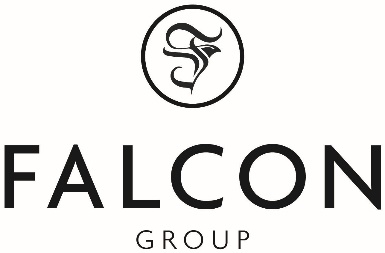 For release 1st June 2020				Contact: Emma Clark 							Phone:    +44 7901 335023							Email:      emma.clark@falcongrp.comJOHN AHEARN TAKES TOP ROLE AT FALCON GROUP Falcon Group has appointed industry veteran John Ahearn as Group Vice Chairman and CEO Americas in a newly appointed position. Based in New York, Ahearn will be responsible for leading Falcon Groups expansion into America and providing strong guidance to their global growth strategyA seasoned professional, Ahearn has an enviable career in trade spanning across JP Morgan, Bank of New York, ABN Amro and Citi, where, in 2004 he took Citi bank from being a small player to number two globally in Trade and number one in Supply Chain Funding,  his most recent role was Chairman of Trade. Ahearn explained “Falcon has been around for 27 years and have imposed themselves as significant players, out of the banking realm, as providers of working capital optimisation and much needed liquidity, purely focussing on Inventory. In a world where banks focus on DPO and DSO, DIO really is the last frontier. It’s incredibly exciting to join a well-established business with a clear goal of taking them through the next stage of evolution”Kamel Alzarka, Falcon Group Chairman and Founder added “With Johns extensive knowledge of trade Finance, his expertise of working capital and exemplary track record, John will be instrumental in establishing Falcon Group into the Americas, navigating us through our global expansion strategy and consolidating Falcon into the market taking us to the next level. We are delighted Ahearn has joined Falcon”. About Falcon Group: Falcon, Founded by Kamel Alzarka 27 years ago, is a multibillion-dollar turnover leading inventory management solutions company with a mission to ‘Start where the banks stop’. Rated by Moody’s and S&P, Falcon has presence across 20 countries spanning 10 vertical industries Falcon solutions help mid, large and multinational corporates throughout Europe, Middle East, Asia-Pacific and now the Americas with cash flow optimisation, effective across the supply chain from pre-shipment, transit, in warehouse and manufacture to delivery.        www.falcongrp.com 